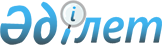 Об отчуждении стратегического объектаПостановление Правительства Республики Казахстан от 28 апреля 2010 года № 
362

      В соответствии со статьей 193-1 Гражданского кодекса Республики Казахстан (Общая часть) от 27 декабря 1994 года Правительство Республики Казахстан ПОСТАНОВЛЯЕТ:



      1. Разрешить компании "Intergas International B.V." совершить сделку по отчуждению 100 % пакета акций акционерного общества "Интергаз Центральная Азия" в пользу акционерного общества "КазТрансГаз" посредством заключения договора купли-продажи.



      2. Настоящее постановление вводится в действие со дня подписания.      Премьер-Министр

      Республики Казахстан                       К. Масимов
					© 2012. РГП на ПХВ «Институт законодательства и правовой информации Республики Казахстан» Министерства юстиции Республики Казахстан
				